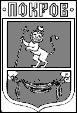 ПОСТАНОВЛЕНИЕГлавы Администрации города ПокровПетушинского района Владимирской области13.04.2020 										№ 180В целях исполнения решений, принятых Президентом Российской Федерации 25 марта 2020 года, руководствуясь распоряжением Администрации Владимирской области от 03.04.2020 №251-р «О дополнительных мерах по обеспечению сбалансированности областного бюджета в 2020 году», в связи с неблагоприятной эпидемиологической обстановкой и в целях обеспечения сбалансированности городского бюджета в 2020 году, п о с т а н о в л я ю:Финансово-плановому отделу Муниципального казенного учреждения города Покров «Центр муниципальных услуг» осуществлять в первоочередном порядке в апреле-сентябре 2020 года финансирование расходов из городского бюджета в пределах кассового плана на социально значимые расходы, которые включают в себя: зарплату с начислениями работникам муниципальных казенных и бюджетных учреждений, органов местного самоуправления; социальные выплаты гражданам.Распорядителям средств бюджета муниципального образования «Город Покров» в апреле-сентябре 2020 года:не заключать новые муниципальные контракты на приобретение автомобильного транспорта, офисной мебели, оборудования, инвентаря для административных нужд аппарата управления, муниципальных казенных и  бюджетных учреждений;не вносить главе Администрации города Покров предложения о принятии новых расходных обязательств, а также об увеличении финансирования действующих обязательств.3. Контроль за выполнением настоящего постановления возложить на директора Муниципального казенного учреждения города Покров «Центр муниципальных услуг».4.Настоящее постановление вступает в силу со дня подписания. 5 Постановление подлежит размещению на официальном сайте муниципального образования «Город Покров» www.pokrovcity.ru.Глава Администрации 								О.В. КотровЗавизировано:							Согласовано:Соответствие текста файла и оригинала документа подтверждаю ___________________										(подпись исполнителя)Название файла: 1304_Дополнительные_меры_сбалансированность_бюджетаИсп. Т.М. Кусаковская – начальник ФПО МКУ «ЦМУ»,			   тел.: 6-22-73(И.О.Ф., должность, телефон)Разослать:	1. В дело – 2 экз.	2. В МКУ «ЦМУ» – 1 экз.О дополнительных мерах по обеспечению сбалансированности бюджета муниципального образования «Город Покров» в 2020 годуНачальник орготдела МКУ «ЦМУ»А.А. ЛежнинаПервый заместитель главы АдминистрацииД.В. РоговКонсультант, юристТ.А.ВеденееваЗаместитель главы АдминистрацииЛ.В. СулоеваДиректор МКУ «ЦМУ»Е.Н. Кулакова